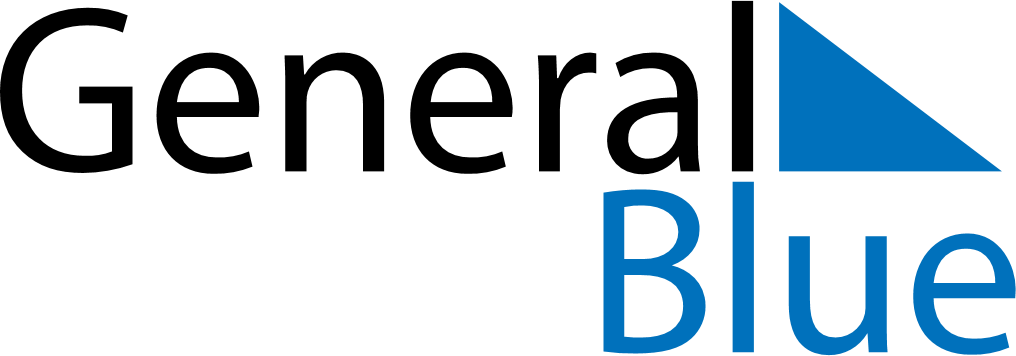 October 2019October 2019October 2019BurundiBurundiSUNMONTUEWEDTHUFRISAT12345678910111213141516171819Rwagasore Day20212223242526Ndadaye Day2728293031